Załącznik Nr 3Opis przedmiotu zamówieniaObuwie1. Trzewiki letnie ochronne w liczbie 200 par
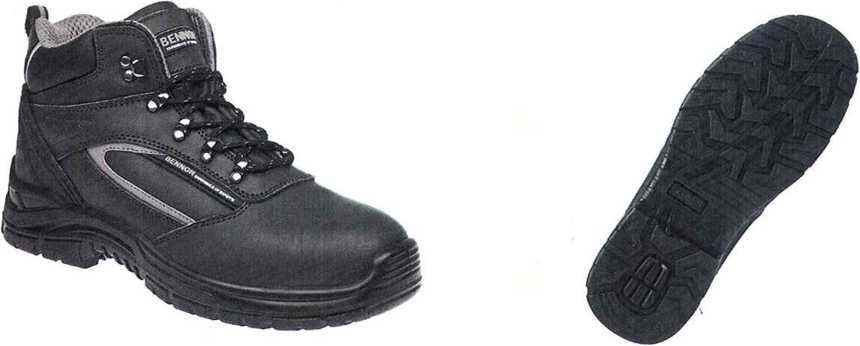 Fotografia : Źródło- Internet
wierzch: skóra crazy horse w kolorze brązowym o grubości 1,8-2,0 mm, pomarańczowe    wstawki, tylnik obuwia z TPU w celu zwiększenia stabilności; z tylu pętla ułatwiająca wkładanie. kołnierz: wypełnienie PU. Materiał syntetyczny w kolorze czarnym.język: wypełnienie PU+wstawka ze skóry z gumowym logo.podszewka: materiał sandwich mesh w pomarańczowym kolorze.logo: gumowe logo BENNON.sznurowadło: okrągłe, czarno-pomarańczowe z plastikowymi zakończeniami.oczka i haki: 4 pary metalowych oczek +1 para metalowych haków.wymienna wkładka: warrior z antystatycznym przeszyciem.podnosek: metalowy.wkładka antyprzebiciowa: metalowa.międzypodeszwa: SPARTACUS, PU kolor czarny.podeszwa: SPARTACUS, PU kolor czarny.oznaczenie: naszywka na języku z oznaczeniem nazwy/numer modelu + rozmiar + norma + data produkcji.zgodność z normą PN- EN ISO 20345:2011 S3 SRC, posiadanie certyfikatu zgodności CE.
Producent BENNONModel Z53218 FARMIS S3 HighTrzewiki letnie ochronne  w liczbie 150 par
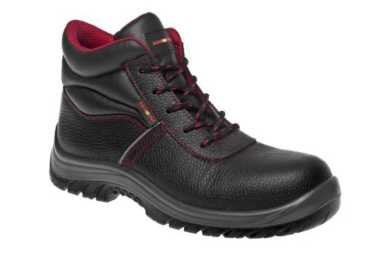 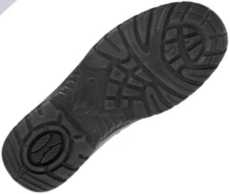 Fotografia : Źródło- Internetwierzch: skóra bydlęca BARTON PRINT o grubości min. 1,6 mm, hydrofobowa.kołnierz: materiał syntetyczny czarnego koloru.język z wypełnieniem: materiał syntetyczny, pianka PU.podpodeszwa: materiał na bazie nietkanego materiału włókienniczego, antystatyczny, o grubości 2, 5 mm, absorpcji wody min. 75 mg/cm i desorpcją wody na poziomie min. 80%.podszewka: materiał włókienniczy MESH, pianka o grubości 3-4 mm.wypełnienie kołnierza: poliuretanowa pianka.wklejany zapiętek: termoplastyczny, usztywniony, ochrona pięty przed uszkodzeniem,  zapewnia stabilność stopy.wkładka: całkowita, anatomicznie profilowana, wymienna, materiał MESH -EVA.  szwy: wysokiej jakości, elastyczne, stres-poliester przędza w kolorze czerwonym.podnosek: kompozytowy, wytrzymałość na uderzenie min. 200 J.wkładka antyprzebiciowa: niemetaliczna, odporna na przebicie min. 1100N.międzypodeszwa: zmiękczone PU zapewniające komfort podczas chodzenia i absorpcję energii w części piętowej.podeszwka: poliuretan, odporna na działanie olejów i smarów.oznaczenie: naszywka na języku z oznaczeniem nazwy/numer modelu + rozmiar + norma + data produkcji.zgodność z normą PN- EN ISO 20345:2011 S3 SRC, posiadanie certyfikatu zgodności CE.Producent ADAMANTModel C23214 ADAMANT S3 NON METALLIC
2. Trzewiki z wkładką antyprzebiciową ocieplane w liczbie 160 par:Trzewiki FARMIS WINTER ocieplane w liczbie 80 par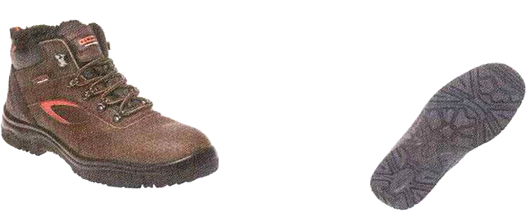 Fotografia : Źródło- Internetwierzch: skóra crazy horse w kolorze brązowym o grubości 1,8-2,0 mm, pomarańczowe     wstawki, tylnik obuwia z TPU w celu zwiększenia stabilności.podnosek: metalowy.wkładka antyprzebiciowa: metalowa.kołnierz+ język: wypełnienie PU, materiał syntetyczny w kolorze czarnym.podszewka plusz, w kolorze czarnym.zapiętek: microfibra-materiał odporny na ścieranie. wypełnienie kołnierza i języka: pianka PU.wkładka: EVA+PLUSZ w kolorze czarnym.szwy: w kolorze brązowym.międzypodeszwa: poliuretan, w kolorze czarnym.podeszwa: poliuretan, w kolorze czarnym, forma Spartacus.zgodne z normą PN-EN ISO 20345:2011 S3 SRC FO CI, posiadające certyfikat zgodności CE. Producent BENNONModel Z43290 FARMIS WINTER S3Trzewiki CLASSIC Winter boot ocieplane w liczbie 80 par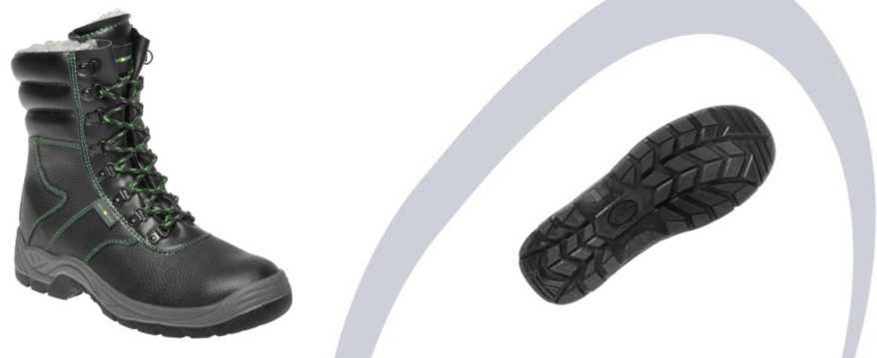 Fotografia : Źródło- Internetwierzch: skóra bydlęca BARTON PRINT o grubości min. 1,6 mm, hydrofobowa.kołnierz: materiał syntetyczny koloru czarnego.język z wypełnieniem: materiał syntetyczny.podpodeszwa: materiał na bazie nietkanego materiału włókienniczego, antystatyczny, o grubości 2, 5 mm, absorpcji wody min. 75 mg/cm2 i desorpcją wody na poziomie min. 80%.podszewka: plusz szary.wypełnienie kołnierza: pianka poliuretanowa.wklejany zapiętek: termoplastyczny, usztywniajacy, ochrona pięty przed  uszkodzeniem, zapewnia stabilność stopy.zgodne z normą PN-EN ISO 20345:2011 S3 SRC  CI, posiadające certyfikat zgodności CE.Producent ADAMANTModel C93890 CLASSIC S3 Winter boot3. Buty gumowe w ilości  225 par:Wierzch i spód wykonany 100% guma, buty typu kozak, sięgające pod kolano,podeszwa urzeźbiona, antypoślizgowa i olejoodporna.wykonane z gumy, odporne na uszkodzenia mechaniczne oraz pęknięcia,zwiększona ochrona kości piszczelowej, kostki i pięty,wysokość około 35 cm,posiadające certyfikat zgodności CE. 

4. Buty gumowo-filcowe w liczbie  65 par:Przedmiotem zamówienia są buty gumowo-filcowe (100% guma) ze zwykłą wkładką filcową (umieszczaną na podeszwie). Buty winny być wykonane ze 100% gumy. Nie dopuszcza się obuwia z PCV. podeszwa termokauczuk,odporne na uszkodzenia mechaniczne oraz pęknięcia,zwiększona ochrona kości piszczelowej, kostki i pięty,wysoki protektor,wysokość buta około 33 -35 cm,posiadające certyfikat zgodności CE.

5. Obuwie zawodowe -obuwie medyczne KD MED 09– 10 par: 

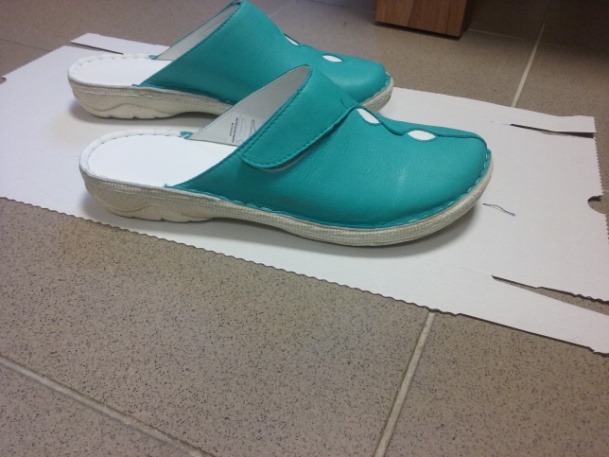 zakryte palce,cholewka z odkrytą piętą, z paskiem zapinanym na rzep z możliwością bezstopniowej regulacji tęgości,cholewka z  naturalnej  skóry licowej bydlęcej; przyszyta do  podeszwy, podszewka z miękkiej licowej skóry świńskiej z zastosowaniem technologii ograniczającej uczulenia alergiczne, trwale połączona z podszewką (klejona),wkładka profilowana pokryta skórą naturalną,podeszwa z tworzywa sztucznego, wysokość koturnu 3,5 cm,kolor do uzgodnienia z Zamawiającym (z dostępnych u producenta).